ПРАВИТЕЛЬСТВО КАЛИНИНГРАДСКОЙ ОБЛАСТИПОСТАНОВЛЕНИЕот 4 декабря 2023 г. N 538-пОб утверждении распределения иных межбюджетных трансфертов,предоставляемых в 2023 году из областного бюджета за счетсредств резервного фонда Правительства Калининградскойобласти бюджетам муниципальных образованийКалининградской области на поддержку мероприятиймуниципальных программ (подпрограмм) развитиятерриториального общественного самоуправленияВ соответствии с частью четвертой статьи 139.1 Бюджетного кодекса Российской Федерации, статьей 18 Уставного закона Калининградской области от 12 октября 2011 года N 42 "О Правительстве Калининградской области" Правительство Калининградской областиПОСТАНОВЛЯЕТ:1. Утвердить прилагаемое распределение иных межбюджетных трансфертов, предоставляемых в 2023 году из областного бюджета за счет средств резервного фонда Правительства Калининградской области бюджетам муниципальных образований Калининградской области на поддержку мероприятий муниципальных программ (подпрограмм) развития территориального общественного самоуправления.2. Постановление вступает в силу со дня его официального опубликования.ГубернаторКалининградской областиА.А. АлихановУтвержденопостановлениемПравительстваКалининградской областиот 4 декабря 2023 г. N 538-пРаспределение иных межбюджетных трансфертов,предоставляемых в 2023 году из областного бюджетаза счет средств резервного фонда ПравительстваКалининградской области бюджетам муниципальных образованийКалининградской области на поддержку мероприятиймуниципальных программ (подпрограмм) развитиятерриториального общественного самоуправления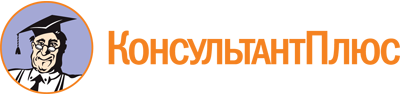 Постановление Правительства Калининградской области от 04.12.2023 N 538-п
"Об утверждении распределения иных межбюджетных трансфертов, предоставляемых в 2023 году из областного бюджета за счет средств резервного фонда Правительства Калининградской области бюджетам муниципальных образований Калининградской области на поддержку мероприятий муниципальных программ (подпрограмм) развития территориального общественного самоуправления"Документ предоставлен КонсультантПлюс

www.consultant.ru

Дата сохранения: 26.05.2024
 N п/пНаименование муниципального образования Калининградской областиРазмер иного межбюджетного трансферта, тыс. рублей1Багратионовский муниципальный округ843,752Балтийский городской округ843,753Гвардейский муниципальный округ843,754Гурьевский муниципальный округ843,755Гусевский городской округ843,756Зеленоградский муниципальный округ843,757Краснознаменский муниципальный округ843,758Ладушкинский городской округ843,759Неманский муниципальный округ843,7510Полесский муниципальный округ843,7511Правдинский муниципальный округ843,7512Светловский городской округ843,7513Славский муниципальный округ843,7514Советский городской округ843,7515Черняховский муниципальный округ843,7516Янтарный городской округ843,7517Итого13500